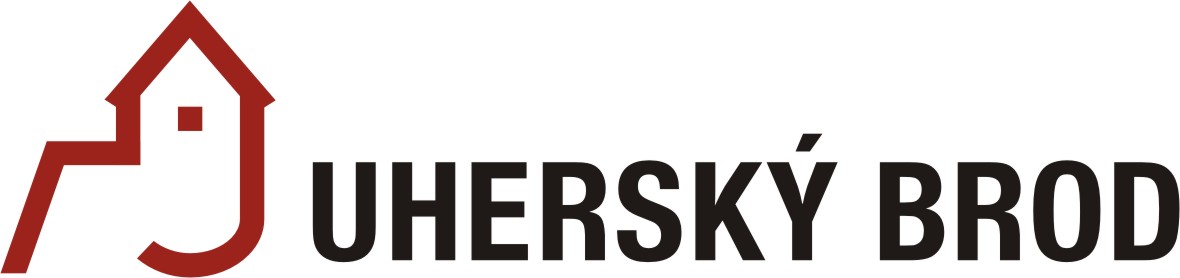 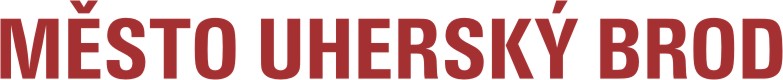 DAROVACÍ SMLOUVA   č. 26/05729/16   uzavřená v souladu s §  následujících zákona č. 89/2012 Sb., občanský zákoník v platném zněníSmluvní stranyDárce:Město Uherský Brod Masarykovo nám. 100688 17 Uherský Brod IČ:  00291463 DIČ: CZ00291463zastoupeno Ing. Petrem Vránou, místostarostou(dále jen „dárce“)Obdarovaný:Obec Lopeník, okr. Uh. HradištěLopeník 211 687 67 Březová IČ: 00542245zastoupenou Romanem Bučkem, starostou (dále jen obdarovaný)I. Předmět smlouvyDarem se ve smyslu této smlouvy rozumí finanční částka, a to ve výši 5.000 Kč, slovy: Pěttisíc  korun českých. Dárce se zavazuje touto smlouvou dar uvedený v bodě 1. obdarovanému bezplatně poskytnout. Darovaný finanční příspěvek bude poskytnut formou bankovního převodu na bankovní účet č. 10129721/0100 do 15 dnů od podepsání této smlouvy oběma smluvními stranami.II. Účel daruDar je poskytnut účelově na mezinárodní kulturní akci – XI. ročník slavnosti „Symbol přátelství Čechů a Slováků“ na zabezpečení hudební kapely, nebo tanečního souboru. III. Zvláštní ujednáníDárce tímto prohlašuje, že k daru nejsou vázaná závazná práva a oprávnění třetích osob, a že mu nejsou známé žádné okolnosti, pro které by bylo poskytnutí daru nemožné. Obdarovaný prohlašuje, že výše uvedený dar přijímá a že jej použije k účelu v souladu s článkem II. této smlouvy.Obdarovaný prohlašuje, že v souvislosti s poskytnutím daru nejsou a nebudou poskytovány žádné výhody ve prospěch dárce. Dárce bere toto prohlášení na vědomí.IV. Závěrečná ustanoveníSmluvní účastníci svým podpisem stvrzují, že písemné vyhotovení této smlouvy se shoduje se souhlasnými, svobodnými a vážnými projevy jejich skutečné vůle, že se ohledně obsahu dohodli tak, aby mezi nimi nedošlo k rozporům. Dále prohlašují, že smlouva byla uzavřena vážně, určitě a srozumitelně.Smlouva je vyhotovena v písemné formě ve čtyřech stejnopisech. Dvě vyhotovení obdrží obdarovaný a dvě vyhotovení obdrží dárce. Smlouva nabývá účinnosti dnem jejího podpisu oběma smluvníma stranami. Právní vztahy smlouvy se řídí příslušnými ustanovením občanského zákoníku.Doložka dle § 41 zák. č. 128/2000 Sb., o obcích (obecní zřízení)Schváleno orgánem obce:		Zastupitelstvo města Uherský Brod					46 řádná schůze konaná 27.06.2016					č. usnesení: 1498/R46/2016                V Uherském Brodě 20.07.2016                                 V Uherském Brodě  ……………………………………                               ……………………………………Ing. Petr Vrána  		                         	Roman Bučekdárce 							obdarovaný                                                                                        